
MELANIE MARTINEZ UNVEILS “TUNNEL VISION”OFFICIAL MUSIC VIDEO OUT NOW – WATCH HERETHE TRILOGY TOUR BEGINS MAY 10 AT SEATTLE, WA’S CLIMATE PLEDGE ARENANORTH AMERICAN ARENA RUN TO SHOWCASE EVOLUTIONOF MARTINEZ’S ALTER EGO “CRY BABY” PERFORMED LIVETICKETS ON SALE NOW AT THETRILOGYTOUR.COM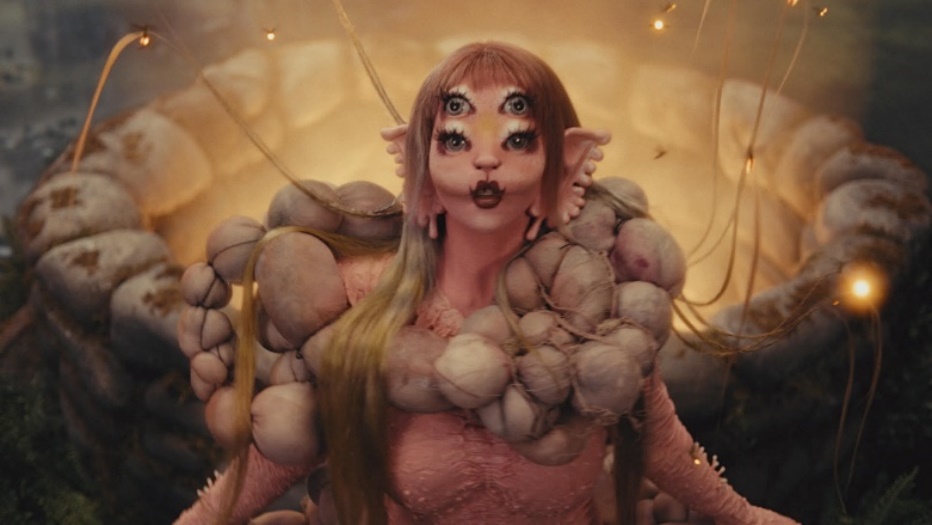 Multiplatinum alternative-pop artist Melanie Martinez has shared the official music video for “TUNNEL VISION,” premiering today HERE.Written and directed by Martinez, the spectacularly creative “TUNNEL VISION” is the latest in a series of visual releases leading up to her most ambitious concert tour to date. Presented by Live Nation, The Trilogy Tour will see the evolution of her alter ego “Cry Baby” performed live, encompassing hits from all three of Martinez’s Top 10 albums: Cry Baby, K-12, and Portals which have collectively amassed over 14B streams worldwide. Dates get underway on May 10, 2024 at Seattle WA’s Climate Pledge Arena and then makes stops at arenas across North America through mid-June. Highlights include such historic venues as Inglewood, CA’s Kia Forum (May 15), New York City’s Madison Square Garden (June 5 & 6), and Toronto, ON’s Scotiabank Arena (June 9). Special guests throughout the tour include Men I Trust, Beach Bunny, and Sofia Isella. For complete details and remaining ticket availability, please see www.thetrilogytour.com.Martinez will first celebrate the new year by bringing her blockbuster PORTALS Tour to Asia and Australia, beginning January 19, 2024, at Tokyo, Japan’s Toyosu Pit. The PORTALS Tour – which played to sold-out houses across North America though the summer – celebrates the arrival earlier this year of Martinez’s new album, PORTALS, available now in an expanded deluxe digital edition featuring three additional tracks HERE. Hailed by Rolling Stone as an “effortlessly inventive, mature record” from “an artist unafraid to start from scratch and tackle complex, difficult ideas,” the album proved Melanie’s highest charting debut on the Billboard 200 upon its March 2023 release, arriving at #2 with 142,000 equivalent album units earned in its first week – Martinez’s third consecutive Billboard 200 Top 10 album debut.  PORTALS further debuted at #1 on Billboard’s “Current Alternative Albums,” “Current Pop Albums,” “Top Album Sales,” “Current Album Sales,” “Internet Albums,” “Digital Albums,” and “Top Alternative/Rock Albums” charts, along with a #2 debut on the “Top Vinyl Albums” chart. An instant global sensation, the album proved Martinez’s first #1 album debut in Australia, also landing at #1 in New Zealand, #2 in the UK, #3 in Canada and Ireland, and top 10 chart placements in Germany, The Netherlands, Belgium, and Spain.  PORTALS includes the brand new single, “EVIL,” as well as the hits, “VOID” and “DEATH,” both of which made history as Martinez’s first original songs to debut on the Billboard “Hot 100.” “DEATH” is joined by a cinematic companion video – directed, conceived, and costume designed by Martinez herself – which trended #1 on YouTube’s Trending “Top Music Videos” chart and now boasts over 33M official views. The song was first teased with a series of eerie clips revealing the rebirth of Martinez’s character “Cry Baby,” quickly sparking a frenzy of theories and garnering over 115M views across all socials. The track and its compelling companion visual earned praise from the likes of Billboard, which raved, “The avant-garde pop auteur creates bold, expansive worlds with each project…While the dramatic five-minute track can be connected to her artistic reawakening, the kinetic drums and electronic elements will also make listeners feel reborn, too.”Martinez recently partnered with boutique fragrance company Flower Shop Perfumes Co. to launch a new four-fragrance collection, Portals Parfums. With pre-sales launched at 11:00 a.m. on November 1, the direct-to-consumer scents completely sold out in less than 48 hours. Portals Parfums follows Martinez’s wildly successful 2016 debut fragrance, Cry Baby Perfume Milk, which quickly sold out and can now be found only on reseller platforms for up to $2,000 a bottle. Working with IFF perfumers Natasha Côté, Patty Hidalgo, and Laurent Le Guernec, Martinez was deeply involved in all aspects of development for the new fragrance collection. Much like Cry Baby Perfume Milk, which arrived creatively packaged in a replica vintage baby bottle, Portals Parfums comes in a striking art sculptured bottle at a full one-foot tall, with a many-eyed creature head that opens like a nesting doll to reveal four glass vials inside. Transporting the wearer to different worlds with just a little spritz, each unique scent is designed to reflect the four classical elements: Water of Intuition, Air of Clarity, Fiery Passion, and Earthy Abundance. Portals Parfums is available as a four-fragrance set, 60 ml total (15 ml each of four scents) in Eau de Parfum spray. Individual refill vials (15 ml) and full-sized bottles (50 ml each) in Eau de Parfum will follow in 2024. The Portals Parfums fragrance collection will serve as a foundation for other Portals products, including a broad collection of scented candles. To be informed of a restock and other product launches visit PortalsParfums.com.# # #MELANIE MARTINEZ * THE PORTALS TOUR 2024 *JANUARY 202419 – Tokyo, Japan – Toyosu Pit21 – Seoul, South Korea – KBS Arena23 – Manila, Philippines – World Trade Center Hall A25 – Singapore, Singapore – Singapore Expo 28 – Auckland, New Zealand – Spark Arena30 – Sydney, Australia – Aware Super TheatreFEBRUARY 20242 – Brisbane, Australia - Riverstage5 - Melbourne, Australia – Margaret Court Arena6 – Melbourne, Australia – Margaret Court Arena*** THE TRILOGY TOUR 2024 ***MAY 202410 – Seattle, WA – Climate Pledge Arena12 – Oakland, CA – Oakland Arena14 – Palm Desert, CA – Acrisure Arena at Greater Palm Springs15 – Inglewood, CA – Kia Forum17 – Las Vegas, NV – MGM Grand Garden Arena18 – Salt Lake City, UT – Delta Center21– Denver, CO – Ball Arena23 – Houston, TX – Toyota Center24 – Austin, TX – Moody Center25 – Dallas, TX – American Airlines Center28 – Duluth, GA – Gas South Arena29 – Orlando, FL – Amway Center31 – Raleigh, NC – PNC ArenaJUNE 20241 – Baltimore, MD – CFG Bank Arena3 – Philadelphia, PA – Wells Fargo Center5 – New York, NY – Madison Square Garden6 – New York, NY – Madison Square Garden7 – Boston, MA – TD Garden9 – Toronto, ON – Scotiabank Arena11 – Minneapolis, MN – Target Center13 – Columbus, OH – Nationwide Arena14 – Detroit, MI – Little Caesars Arena18 – Tampa, FL – Amalie Arena19 – Sunrise, FL – Amerant Bank Arena22 – Fort Worth, TX – Dickies Arena23 – San Antonio, TX – Frost Bank Center25 – Phoenix, AZ – Footprint Center27 – Anaheim, CA – HONDA Center# # # 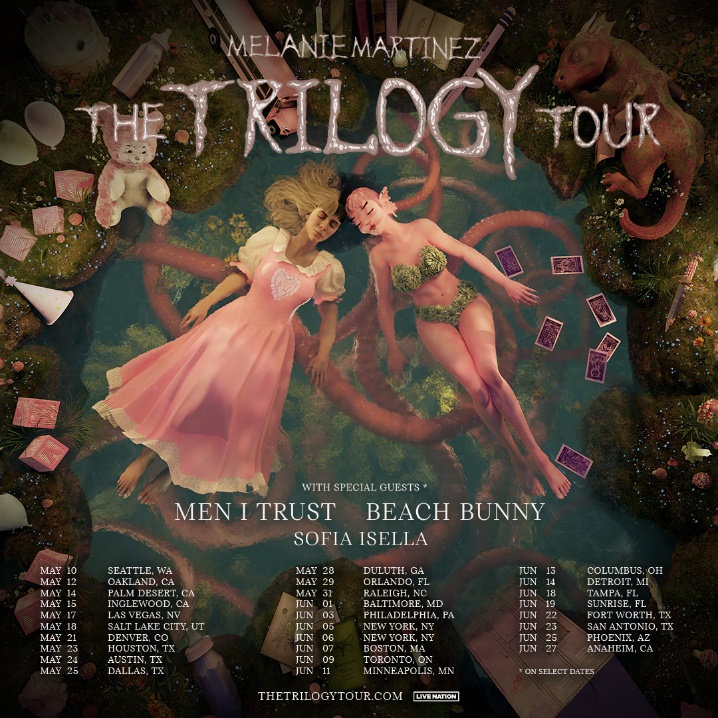 DOWNLOAD HI-RES ADMAT + PRESS PHOTOS  CONNECT WITH MELANIE MARTINEZ
OFFICIAL | FACEBOOK | INSTAGRAM |TIKTOK | TWITTER | YOUTUBE# # #About Live Nation EntertainmentLive Nation Entertainment (NYSE: LYV) is the world’s leading live entertainment company comprised of global market leaders: Ticketmaster, Live Nation Concerts, and Live Nation Sponsorship. For additional information, visit www.livenationentertainment.com.MEDIA CONTACTS:MELANIE MARTINEZChristina Kotsamanidis | Christina.Kotsamanidis@atlanticrecords.com Gabrielle Reese | Gabrielle.Reese@atlanticrecords.comLIVE NATION CONCERTSMonique Sowinski | moniquesowinski@livenation.comNadine Peña | nadinepena@livenation.comTo apply for media credentials for show coverage: livenation.com/pressrequests